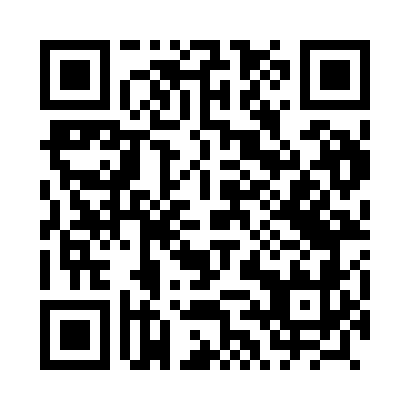 Prayer times for Golanice, PolandWed 1 May 2024 - Fri 31 May 2024High Latitude Method: Angle Based RulePrayer Calculation Method: Muslim World LeagueAsar Calculation Method: HanafiPrayer times provided by https://www.salahtimes.comDateDayFajrSunriseDhuhrAsrMaghribIsha1Wed2:525:2412:515:598:1910:412Thu2:485:2212:516:008:2110:443Fri2:445:2012:516:018:2310:474Sat2:405:1912:516:028:2410:505Sun2:375:1712:516:038:2610:546Mon2:375:1512:516:048:2810:577Tue2:365:1312:516:058:2910:588Wed2:355:1112:516:068:3110:589Thu2:355:1012:516:078:3210:5910Fri2:345:0812:516:088:3411:0011Sat2:335:0612:516:098:3611:0012Sun2:335:0512:516:108:3711:0113Mon2:325:0312:516:118:3911:0214Tue2:315:0212:516:118:4011:0215Wed2:315:0012:516:128:4211:0316Thu2:304:5912:516:138:4311:0417Fri2:304:5712:516:148:4511:0418Sat2:294:5612:516:158:4611:0519Sun2:284:5412:516:168:4811:0620Mon2:284:5312:516:178:4911:0621Tue2:274:5212:516:188:5111:0722Wed2:274:5112:516:188:5211:0823Thu2:274:4912:516:198:5311:0824Fri2:264:4812:516:208:5511:0925Sat2:264:4712:516:218:5611:0926Sun2:254:4612:516:228:5711:1027Mon2:254:4512:516:228:5911:1128Tue2:254:4412:526:239:0011:1129Wed2:244:4312:526:249:0111:1230Thu2:244:4212:526:249:0211:1231Fri2:244:4112:526:259:0311:13